Orchid endophytes and their effect on growth in Vanilla planifolia AndrewsHongos endófitos de orquídeas y su efecto sobre el crecimiento en Vanilla planifolia AndrewsNancy Fiorela Ordóñez C.1*, J. Tupac Otero2, and Maria Claudia Díez G.31Master in Forest and Environmental Conservation, Universidad Nacional de Colombia - Medellín. 2Departament of Biological Sciences, Faculty of Agricultural Sciences, Universidad Nacional de Colombia - Palmira. 3Departament of Forestry, Faculty of Agricultural Sciences, Universidad Nacional de Colombia - Medellín. *Corresponding author:  fiorela.oc@gmail.com   Rec.: 01.12.11 Acept.: 10.09.12AbstractEndophytes are microorganisms that grow inside plant tissues without causing symptoms of disease which roots are associated with, among others, potential benefits in the defense against pathogens and increased nutrient availability. In the present study, endophytes from roots of orchids of the genus Vanilla in wild state were isolated, in order to determine their effect on plant growth of V. planifolia when inoculated into the substrate. The results showed that variables such as biomass, root length and height of the plant are affected by the inoculation of these endophytes. The effectiveness of these fungi on the plant protection or growth stimulation contributes to the generation of tools for the use of bio-inoculants. This will reduce the use of chemical inputs and promote environmentally friendly practices in farming systems of vanilla.Key words: Ceratobasidium, fungal endophytes, growth, inoculum, Vanilla planifolia, Xylaria.ResumenLos endófitos son microorganismos que crecen dentro de los tejidos vegetales sin causar síntomas de enfermedad.  Aquellos asociados a las raíces tienen, entre otros posibles beneficios la defensa contra patógenos y un aumento en la disponibilidad de nutrientes. En el presente estudio se aislaron hongos endófitos de raíces de orquídeas del género Vanilla en estado silvestre, con el fin de determinar su efecto sobre el crecimiento de plantas de V. planifolia cuando se inocularon en el sustrato.  Los resultados mostraron que variables como biomasa aérea, longitud de raíces y altura de la planta son afectadas por la inoculación de estos endófitos.  La efectividad de estos hongos sobre la protección de plantas o la estimulación en el crecimiento contribuye a la generación de herramientas para el uso de bioinocu- lantes. De esta forma se reduce el uso de insumos químicos y se promueven prácticas amigables con el ambiente en sistemas de cultivo de vainilla.Palabras clave: Ceratobasidium, crecimiento, hongos endófitos, inóculo, Vanilla planifolia, Xylaria.IntroductionLiterature on endophyte fungi and mycorrhizal forming fungi in orchids is much related and sometimes is impossible to discuss these associations separately. Endophyte fungi are microorganisms that grow into plant tissue without causing damaging symptoms and, recently, they started to be recognized (Bayman and Otero, 2006; Brundrett, 2006; Stone et al., 2000). Endophytic association described where is living a microorganism (Brundrett, 2006; Stone et al., 2000), without assuming or excluding the possibility of a benefit for both parts. To the contrary, the concept of mycorrhizal is functional and describes a commonly mutualistic relation (Smith and Read, 1997; Rasmussen, 2002; Cameron et al., 2006, 2007).Recent studies (Bayman and Otero 2006; Chen et al., 2011, 2012; Singh et al., 2011; Xing et al., 2011) demonstrated the large diversity of fungal endophytes that do not form mycorrhizal associated with roots and aerial part of orchids. These studies highlight the role of these microorganisms in plant protection against pathogen attacks, by means of secondary metabolites or by better nutrition through nutrient availability (Schulz, 2006). They also mention, not only the benefits for the plants but, the potential of these endophytic organisms and their enzymes and secondary metabolites, for example, in fuel industry (Singh et al., 2011) and as antibiotics (Xing et al., 2011).However, these studies let open the lack in knowledge on the implications of these associations and brought into discussion the need to know deeply these interactions and, their importance on the physiology of both, the host plant and the endophyte (Bayman et al., 1997) and their functional meaning. Therefore, a better understanding of the function of this organism in nature could lead to develop technologies for species conservation, competitive crops and friendly methods with the environment (Yuan et al., 2009). Bayman et al. (2011) and Schulz and Boyle (2006) proposed the possibility that mycorrhizal and fungal endophytes can protect host plants against pathogen attacks or generate some kind of resistance to stress factors.Some species of the genus Vanilla have economical importance being the second most expensive spice, after saffron, and the flavoring most used in food industry (Havkin-Frenkel et al., 2011; Bucellato, 2011). In Colombia is registered the presence of V. planifolia Andrews, specie of high economical importance in several departments of the country such as Antioquia, Chocó, Valle del Cauca and Bolívar (Ledezma et al., 2006; Misas, 2005; Ordóñez et al., 2012); however, there is few knowledge on nutrient requirements and associations of this specie with endophytic microorganisms. For this reason, this study has the objectives of determining the endophytic fungi associations present in Vanilla sp. and studying their potential on V. planifolia seedling growth under greenhouse conditions based on the inoculation of fungi isolated from other orchids and wild vanilla.Materials and methodsVanilla sp. plants to isolate fungal endophytes were collected in the Atlantic Coast near Morrosquillo gulf and Montes de Maria (Sucre), Sierra Nevada de Santa Marta (Magdalena), San Pedro de Urabá; San Luis; San Jerónimo and Porce (Antioquia); Yopal (Casanare); Serranía de la Macarena (Caquetá); Buenaventura and surroundings (Valle del Cauca) (Table 1). In each location at least three vanilla plants were selected that had good growth and without any visual symptoms of disease or nutritional deficiencies. For each plant root samples of approximately 20 cm length were collected and placed on 10 g of adjacent soil. Root were exposed trying to avoid their alteration, cut with pruners, packed in hermetic closure plastic bags, properly labelled and moved fast to the lab on styrofoam boxes; there, they were washed with tap water, superficially disinfected with 70% ethanol for 1 min, 3% sodium hypochlorite for 30 s and, finally washed three times with sterile distilled water (Otero et al., 2002). For sowing 2 mm cuts were done with sterile surgical blades. On Petri dishes were sowed in triplicate eight root fragments. Media used for isolations was potato dextrose agar (PDA), supplemented with 50 µg/ml of penicillin and streptomycin sulfate before incubation in the dark at 28 °C for eight days.Molecular identification was performed using the obtained colonies by sequencing the ITS regions according to the protocols of the Cellular and Molecular Biology lab of the Universidad Nacional de Colombia - Medellín (data not shown).Inoculum preparationFrom the Petri dishes, were previously fungal endophytes were isolated; a 0.5 x 0.5 cm piece of inoculum was taken and placed on an Erlenmeyer containing liquid potato dextrose. Then it was placed on a shaker at 120 rpm at room temperature in the dark. After eight days of culture, with a home mixer disinfected with 70% alcohol for 1 h and 4% sodium hypochlorite for 30 min, fungi was liquefied till getting fine particles. 250 ml of liquefied were obtained and volume was completed till 600 ml on a plastic container.For the inoculation process, a total of 500 cm3 wood chips and vermicompost on a ratio 1:1 were used per pot, they were autoclaved at 15 psi, 120 °C for 60 min. these pots were filled with 500 cm3 of substrate and 20 ml of inoculum were added in the top. Finally, pots were covered with sterile newspaper and left at room temperature for seven days till the fungi grew in this substrate.Application of inoculum to the plantsV. planifolia plants were obtained from cuttings obtained in the nursery located in San Pedro de Urabá (Antioquia) and property of Bioandes C.I Ltda. Each plant selected had at least seven internodes (approximately 20 cm length), that were previously disinfected of fungal pathogen and no pathogen preexisting in the roots and aerial part. This procedure was performed fumigating the aerial part with the fungicide Antracol® 2% (Propined 700g/kg) and Mertec® 1% (Thiabendazole 500g/l) once per week for three weeks. After eight days of the inoculation the fungi had already grown, thus, in each pot a cutting was sowed placing at least an internode into the substrate. Plants were tied up to the artificial tutor (wood sticks 70 x 4 x 1 cm) with sisal ropes. Finally, pots were covered with chopped quartz to get a protective layer against insect and other agents’ entry. Inoculation process was repeated twice: at assembly and after 45 days.Six fungi from the genus Rhizoctonia were used coming from orchids plants from Valle del Cauca, obtained by Valadares (Valadares, 2009): P-17, P-18, P-19 and P-20 of Psigmorchis pusida and I-1, I-2 of Ionopsis utricularoides; 12 fungal endophytes isolated in this study from wild Vanilla spp. and a control where the soil was sterile and without inoculation (Table 2). The assay was established in the greenhouse under ceiling shade of the Bioandes C.I Ltda. Company in the town of Sopetrán (Antioquia) with an average temperature of 25 °C and relative luminosity of 9-11%.Biomass and growth To measure biomass and total growth, it was harvested four plants of six months per treatment. Total aerial biomass (MA -g) and terrestrial root mass (MR –g) were obtained by weighting the plant material dried on oven at 60 °C for four days. Root length (LR -cm) was determined by measuring the main root and all the secondary and tertiary roots. To determine the foliar area (AF –cm2) a portable meter LI-3000C was used and, for total height (AL -cm) the plant length at harvesting time was measured from the base till the growing apex.Experimental designTreatments were distributed on a complete randomized array with four replicates. Dependent variables were evaluated to comply with the assumptions (Hoshmand, 2006) and the analysis was done on the SAS 9.2 software for Windows. ResultsCollected information on the distribution spots of wild Vanilla sp. in Colombia allow the identification and visit to nine places located in multiple departments (Table 2). Collected plant roots belonged to wild individuals without signals of disease.By sequencing ITS regions (data not shown), done by following the protocols of the Molecular and Cell Biology Lab of the Universidad Nacional – Medellín, it was possible to identify inoculated fungi that belong to typical endophyte genus of orchids and other plants (Picture 1). It was not possible the identification of V-10 and V-13 isolates due to repeated DNA contaminations.In Table 3 are observed the net values for each one of the biomass variables. After validating the assumptions, results indicate significant differences in: plant height (P = 0.0002), root length (P = 0.0213), root mass (P = 0.0173) and aerial mass (P = 0.0431); while for leaf area there were no differences (P = 0.1148).DiscussionAdditional to mycorrhizal formation fungi, the fungal endophyte group associated to other plant organs has gain a lot of interest due to multiple ecological functions (Brundrett 2006; Yuan et al., 2009; Bayman and Otero, 2006). However, most of the studies have been focused more on the identification of these fungi than in their possible roles on orchid nutrition, defense against pathogens, or in adaptive processes to stress factors (Gamboa-Gaitán, 2006; Ordóñez, 2012).Used fungi in this experiment (I-1, I-2, P-17, P-18, P-19 and P-20), obtained from Valadres (2009), belong to the Ceratobasidium group of the genus Rhizoctonia considered as endophytes that form mycorrhizal in orchids in Australia (Warcup and Talbot, 1967; Otero et al., 2011), Scotland (Warcup and Talbot, 1967), Puerto Rico (Otero et al., 2002, 2004, 2007; Porras-Alfaro and Bayman, 2007), and Colombia (Mosquera-Espinosa, 2010). P-18 isolate, obtained from Valadares (2009), had a significant effect on the variable plant length; in contrast, the other isolates were not noticeable on the other biomass variables. This indicates that, possibly for the rest of fungi, the nutrient input is not enough to increase growth rates or that for this stage on plant growth this association is not fundamental, as it is on seed germination, and it is facultative for stages where the plant is photosynthetically active (Porras-Alfaro and Bayman 2007).In biomass variables like plant and root length, and root mass, the best treatments were V-13, V-11 and V-9, the latest two are members of the Xylariaceae family. This group was identified by Bayman et al. (1997); Chen et al. (2011, 2012); Xing et al. (2011); and Yuan et al. (2009) as orchid endophyte and was isolated mainly from leaves and roots. This family is characterized for having saprophyte organisms and orchid endophytes like Lephantes, Dendrobium, Sobralia, Maxillaria, Psychilis and Epidendrum (Bayman and Otero, 2006) as in other plants as in Guarea guidonia Meliaceae (Gamboa-Gaitán and Bayman 2001), among others, (Davis et al., 2003). Similarly, they are common inhabitants of wood and substrates in decomposition (Whalley, 1996). In vitro studies demonstrated that both, Xilaria and species of the genus Hypoxilon, are capable of producing enzymes like calases, cellulases, cellulo-biohydrolases and cellulo-deshydrogenases involved in degradation of lignin and cellulose, mainly components of substrates used in orchid culture (Whalley 1996; Pointing et al., 2003). In this way, degradation of woody materials as wood chips and leaf litter, substrates in which vanilla grows, contributes to the solubilization and availability of nutrients for the plant, improving the nutrition on the growth media. Studies showing that Xylariaceae family species can give benefits living like endophytes are scarce. The application of inoculum with endophytes of the genus Xylaria reduces effectively the damage caused by pathogens in Theobroma cacao (Yuan et al., 2009). Studies of Davis et al. (2003) showed and characterized secondary metabolites that include antimycotics and antibiotics that control plant and human pathogens. Whalley and Edward (1998) characterized as main metabolites the following: dihydroisocoumarins and derivates, succinic acid and derivates, sesquiterpenes alcohols, butyrolactones, cytochalasins, naftalene derivates and long chain fatty acids.Phomopsis groups (V-3, V-6, and V-14), Bipolaris (V-16), Phoma sp. (V-12) and Trichoderma (V-15) did not show a noticeable behavior on the evaluated variables and correspond to previously reported orchid endophytes in the genus Dendrobium (Chen et al., 2012), Stelis, Lepanthes, Maxillaria, Epidendrum (Bayman and Otero, 2006) and Odontoglossum (Singh et al., 2011).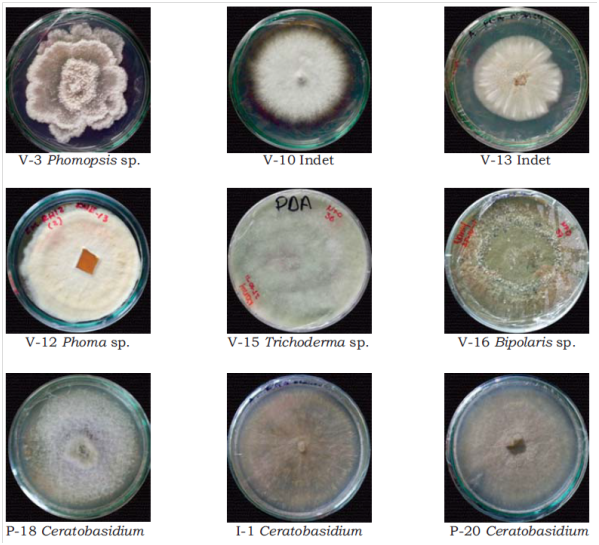 Although the findings on the possibility that some inoculated fungi can act as potential pathogens, in this experiment vanilla seedlings did not show any symptoms of organ (roots, stem or leaves) damage, probably because in these cases the inoculated fungi work as decomposition agents on the used substrate, wood chips and vermicompost, typical from places were vanilla roots are found. In the same manner, inoculation of organisms of this group could not only favor the plant on nutrient availability but also on secretion of enzymes and secondary metabolites to avoid or biocontrol (Ordóñez, 2012).Mosquera-Espinosa (2010) demonstrated for the first time the use of Rhizoctonia binucleated (Ceratobasidium) isolates obtained from orchids as a potential biocontroler of R. solani, a rice pathogen, and other pathogens like Fusarium spp., Phytophthora spp. and Pythium sp., as a promising alternative for biocontrol strategies within an integrated management program.On the other hand, fungal endophytes can act as latent pathogen agents during long periods constituting asymptomatic interactions, therefore the microorganisms in that situation can be defined as temporal endophytes, which has been observed in other plants (Schulz and Boyle, 2006; Gamboa-Gaitán, 2006). However, by mutation, environmental changes, nutrient status or plant age, a latent endophyte can become pathogen or vice versa (Ovando et al., 2005; Lana et al., 2011). For that reason, it is important to recognize the physiological effects of fungal endophytes on plants and the potential of these microorganisms on plant protection and nutrition improvement.ConclusionsIn this study the growth and development rates of V. planifolia plants were stimulated by three fungal endophytes isolated from wild vanilla plants and other orchids. Additionally, it was observed the diversity of fungal endophytes associated with vanilla roots, some of them reported as pathogens or beneficial. AcknowledgmentsTo the Ministry of Agriculture and Rural Development and the Universidad Nacional de Colombia for financial support of this study through the project: Program Vanilla Cropping and Industrialization in Colombia 2008-2011. To Bioandes C.I. Ltda. Company for renting their installations, to Rafael Valadars for supplying the fungi, to the reviewers and especially to all the vanilla project staff.ReferencesBayman, P. and Otero, J. T.. 2006. Microbial endophytes of orchid roots. En: B. Schulz, C. J. Boyle and T. N. Sieber. (eds.). Springer, Berlin, Heidelberg. Microbial Root Endophytes 9.153 178.Bayman, P.; Mosquera-Espinosa, A.T.; Porras-Alfaro, A. 2011. Mycorrhizal relationships of vanilla and prospects for biocontrol of root rots. En: D. Havkin-Frenkeland F. Belanger (eds.). Handbook of vanilla science and technology. Blackwell Publishing, Reino Unido. p. 266 280.Bayman, P.; Lebrón, L. L.; Tremblay, R. L.; and Longe, D. J.. 1997. Variation in endophytic fungi from roots and leaves of Lepanthes (Orchidaceae). New Phytol. 135:143 - 149Brundrett, M. C. 2006. Understanding the roles of multifuncional mycorrhizal and endophytic fungi. En: B. Schulz, C. J . Boyle and T. N. Sieber. (eds.). Microbial root endophytes. Springer, Berlin, Heidelberg. 9:281 - 298Bucellato, F. 2011. Vanilla in perfumery and beverage. En: D. Havkin-Frenkeland f. belanger. (eds.). Handbook of vanilla science and technology. Blackwell Publ. Reino Unido. p. 235 - 240.Cameron, D. D.; Johnson, I.; Leake, J. R; and Read, D. J. 2007. Mycorrhizal Acquisition of Inorganic Phosphorus by the Green-leaved Terrestrial Orchid Goodyera repens. Annals of Botany 99: 831834.Cameron D.D., I. Johnson., J.R. Leake, and D.L. Read. 2006. Mycorrhizal acquisition of inorganic phosphorus by the green-leaved terrestrial orchid Goodyera repens. Ann. Bot. 99:831 834.Chen, J.; Wang, H.; and Guo, S. X. 2012. Isolation and identification of endophytic and mycorrhizal fungi from seeds and roots of Dendrobium (Orchidaceae). Mycorrhiza 22(4):297 - 307Chen, J.; Hu, K. X.; Hou, X. Q.; and Guo, S. X. 2011. Endophytic fungi assemblages from 10 dendrobium medicinal plants (Orchidaceae). World J. Microb. Biot. 27:1009 1016.Davis, E.C.; Franklin, J. B.; Shaw, A. J.; and Vilgalys, R. 2003. Endophytic Xylaria (Xylariaceae) among liveworts and angiosperms: phylogenetics, distribution, and sysmbiosis. Am. J. Bot. 90:1661 1667Gamboa-Gaitán, M. A and Bayman, P. 2001. Communities of endophytic fungi in leaves of a tropical timber tree (Guarea guidonia). Biotropica 33:352 - 360.Gamboa-Gaitán, M. A. 2006. Hongos endófitos tropicales. Conocimiento actual y perspectivas. Acta Biológica Colombiana 11:3 - 20.Havkin-Frenkel, A.; Belanger, F. C.; Booth, D. Y.; Galasso, K. E.; Tangel, F. T.; and Hernández, C. J. 2011. A comprenhensive study of composition and evaluation of vanilla extracts in us retrial stores. En: D. Havkin-Frenkel and F. Belanger (eds.). Handbook of vanilla science and technology. Blackwell Publ., Reino Unido. p. 220 234.Hoshmand, A. R. 2006. Design of experiments for agriculture and the natural science. 2da edición Chapman and Hall/crc. Boca raton-Florida.Lana, T. G.; Azevedo, J. L.; Pomella, A. W.; Monteiro, R. T.; Silva, C. B.; and Araújo, W. L. 2011. Endophytic and pathogenic isolates of the cacao fungal pathogen Moniliophthora perniciosa (Tricholomataceae) are indistinguishable based on genetic and physiological analysis. Gen. Mol. Res. 10:326 - 334Ledezma, E.; Ramírez, G.; and Pino-Benitez, N. 2006. Forest orchids of the Chocó region. Lyonia 10:17 31.Misas, G. 2005. Orquídeas de la Serranía del Baudó, ConCreto, Chocó- Colombia. 755 p.Mosquera-Espinosa, A. T. 2010. Evaluación del efecto biocontrolador de Rhizoctonia de orquídeas sobre Rhizoctonia solani Kühn patógeno del suelo en arroz (Oryza sativa l.). Master thesis, PhD, Faculty of Agricultural Sciences. U.N, Palmira, Colombia. 140 p.Ordóez, N. F. 2012. Efecto de hongos endófitos de orquídeas del grupo Rhizoctonia y otros endófitos anamorfos sobre el desarrollo de plantas de Vanilla planifolia Andrews. (Orchidaceae). Master thesis, Faculty of Agricultural Sciences. U.N. Medellín, Colombia. 73 p.Ordóez, N. F.; Osorio, A. I.; Calle, J. E.; Díez, M. C.; and Moreno, F. H. 2012. La vainilla en Colombia y el Mundo. En: Moreno F.H and Díez M. C. (eds.). Cultivo de Vainilla, Contribuciones para el desarrollo de su cadena productiva en Colombia. Medellín-Colombia. p. 11 23.Otero, J. T.; Ackerman, J. D.; and Bayman, P. 2002. Diversity and host specificity of mycorrhizal fungi from tropical orchids. Am. J. Bot. 89:1852 1858.Otero, J. T.; Ackerman, J. D.; and Bayman, P. 2004. Differences in mycorrhizal preferences between two tropical orchids. Mol. Ecol. 13:2393 - 2404.Otero, J. T.; Flanagan, N. S.; Herre, E. A.; Ackerman, J. D.; and Bayman, P. 2007. Widespread mycorrhizal specificity correlates to mycorrhizal function in the neotropical, epiphytic orchid, Ionopsis utricularioides. Am. J. Bot. 94:1944 - 1950.Otero, J. T.; Thrall, P. H.; Clements, M.; Burdon, J. J.; and Miller, J. T. 2011. Codiversification of orchids (Pterostylidinae) and their associated mycorrhizal fungi. Aust. J. Bot. 59(5):480 - 497.Ovando, I.; Damon, A.; Bello, R.; Ambrosio, D.; Albores, V.; Adriano, L.; and Salvador, M. 2005. Isolation of endophytic fungi and their mycorrhizal potencial for the tropical epiphytic orchids Cattleya skinneri, C. aurantiacaand Brassavola nodosa. Asian J. Plant. Sci. 4:309 - 315.Pointing, S. B.; Parungao, M. M.; and Hyde, K. D. 2003. Production of wood-decay enzymes, mass loss and lignin solubilization in wood by tropical Xylariaceae. Mycol. Res. 107:231 - 235.Porras-Alfaro, A. and Bayman, P. 2007. Mycorrhizal fungi of Vanilla: diversity, specififity and effects on seed germination and plant growth. Mycol. 99:510 525.Rasmussen, H. N. 2002. Recent developments in the study of orchid mycorrhiza. Plant Soil 244:149 163.Schulz, B and Boyle, C. 2006. What are endophytes? En: B. Schulz, C. J . Boyle and T. N. Sieber. (eds.). Microbial root endophytes. Springer, Berlin, Heidelberg. 9.1 - 13Schulz, B. 2006. Mutualistic interactions with fungal root endophytes. En: B. Schulz, C. J . Boyle and T. N. Sieber. (eds.). Microbial root endophytes. Springer, Berlin, Heidelberg. 9:261 - 279.Singh, S. K.; Strobel, G. A.; Knighton, B.; Geary, B.; Sears, J.; and Ezra, D. 2011. An endophytic Phomopsis sp. possessing bioactivity and fuel potential with its volatile organic compounds. Mol. Ecol 61:729 - 739.Smith, S. and Read, D. 1997. Mycorrhizal simbiosis. 2nd edition. Academic Press. Cambridge.Stone, J. K.; Bacon, C. W.; and White, J. F. 2000. An overview of endophytics microbes: endophytism defined. En: C. D Bacon and J. F. White. (eds.). Mycrobial endophytes. 3-29. Marcel Dekker, Inc Nueva York.Valadares, R. B. 2009. Diversidade micorrízica em Coppensia doniana (Orchidaceae) e filogenia de fungos micorrízicos asociados subtribo oncidiinae. Master thesis. Escola Superior de Agricultura Luiz de Queiroz. Piracicaba-Brasil. 98 p.Warcup, J. H. and Talbot, P. H. 1967. Perfect estates of rhizoctonias associated with orchids. New Phytol 66:631 641.Whalley, A. J. and Edwards, R. L.. 1998. The Xylariaceae: a case study in biological and chemical diversity. Pure Appl. Chem. 70:2123 - 2133.Whalley, A. J. 1996. The xylariaceous way of life. Mycol. Res. 100:897 - 922.Xing, Y. M.; Chen, J.; Cui, J. L.; Chen, X. M.; and Guo, S. X. 2011. Antimicrobial activity and biodiversity of endophytic fungi in Dendrobium devonianum and Dendrobium thyrsiflorum from Vietman. Curr. Microbiol. 62:1218 1224.Yuan, Z. L.; Chen, Y. C.; and Yang, Y. 2009. Diverse non-mycorrhizal fungal endophytes inhabiting an epiphytic, medicinal orchid (Dendrobium nobile): estimation and characterization. World J. Microb. Biot. 25:295 - 303.